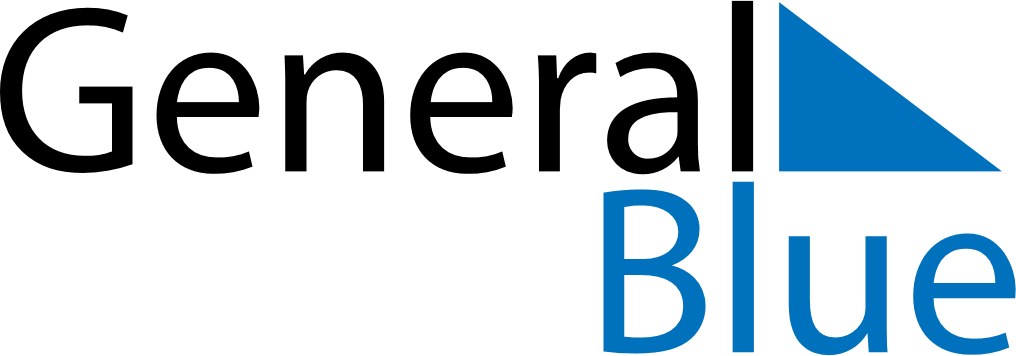 February 2029February 2029February 2029BelgiumBelgiumMONTUEWEDTHUFRISATSUN123456789101112131415161718Valentine’s Day19202122232425262728